Muy Señora mía/Muy Señor míoEn respuesta a la necesidad general de las organizaciones de reducir sus actividades y reuniones, y a fin de mitigar los efectos de la rápida evolución de la situación del Covid-19, deseo informarle de que la Dirección de la UIT ha decidido que las reuniones internacionales programadas en la Sede de la UIT en Ginebra se celebrarán únicamente a través de participación a distancia a partir del lunes 16 de marzo de 2020 hasta nuevo aviso. Durante este periodo los delegados no tendrán acceso a las instalaciones de la UIT en Ginebra.Como consecuencia de ello, y en coordinación con el Presidente y el Equipo de Dirección de la CE 12, la reunión de la CE 12 (15-24 de abril de 2020) será ahora una reunión completamente virtual. Se anulan todas las becas concedidas a la CE 12 y no habrá servicio de interpretación. La reunión se celebrará únicamente en inglés.En breve se publicarán un proyecto de orden del día y un plan de gestión del tiempo actualizados y comprimidos, programando las plenarias de toma de decisiones y un número limitado de sesiones por Cuestión en las horas centrales (11:30-13:00 y 13:30-15:00 hora de Ginebra), teniendo en cuenta en la medida de lo posible las diferencias horarias entre los participantes a distancia.Los Relatores podrán programar sesiones adicionales adyacentes a las horas centrales para celebrar debates técnicos. También podrán programarse sesiones de edición en línea, según sea necesario.Tenga en cuenta que la inscripción es obligatoria (mediante el formulario de inscripción en línea que encontrará en la página web de la CE 12 https://itu.int/go/tsg12). Si no se inscribe no podrá acceder a la herramienta de participación a distancia.También le animo a inscribirse a los reflectores de la CE 12 a través de MyWorkspace en la dirección https://www.itu.int/myworkspace/#/my-workspace/mails para recibir actualizaciones.El plazo para presentar contribuciones se mantiene sin cambios:Le deseo una reunión agradable y productiva.Atentamente,(firmado)Chaesub Lee
Director de la Oficina de Normalización
de las Telecomunicaciones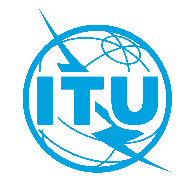 Unión Internacional de TelecomunicacionesOficina de Normalización de las TelecomunicacionesGinebra, 20 de marzo de 2020Ref.:Ref.:Corrigéndum 1 a laCarta Colectiva TSB 9/12CE 12/MAA:-	Las Administraciones de los Estados Miembros de la Unión;-	Los Miembros del Sector UIT-T;-	Los Asociados que participan en los trabajos de la Comisión de Estudio 12; y a-	Las Instituciones Académicas de la UITTel.:Tel.:+41 22 730 6828A:-	Las Administraciones de los Estados Miembros de la Unión;-	Los Miembros del Sector UIT-T;-	Los Asociados que participan en los trabajos de la Comisión de Estudio 12; y a-	Las Instituciones Académicas de la UITFax:Fax:+41 22 730 5853A:-	Las Administraciones de los Estados Miembros de la Unión;-	Los Miembros del Sector UIT-T;-	Los Asociados que participan en los trabajos de la Comisión de Estudio 12; y a-	Las Instituciones Académicas de la UITCorreo-e:Correo-e:tsbsg12@itu.intA:-	Las Administraciones de los Estados Miembros de la Unión;-	Los Miembros del Sector UIT-T;-	Los Asociados que participan en los trabajos de la Comisión de Estudio 12; y a-	Las Instituciones Académicas de la UITWeb:Web:http://itu.int/go/tsg12A:-	Las Administraciones de los Estados Miembros de la Unión;-	Los Miembros del Sector UIT-T;-	Los Asociados que participan en los trabajos de la Comisión de Estudio 12; y a-	Las Instituciones Académicas de la UITAsunto:Reunión de la Comisión de Estudio 12; Ginebra, 15-24 de abril de 2020Reunión de la Comisión de Estudio 12; Ginebra, 15-24 de abril de 2020Reunión de la Comisión de Estudio 12; Ginebra, 15-24 de abril de 20202 de abril de 2020–	Presentación de las contribuciones de los Miembros del UIT-T (a través de la publicación directa de documentos)